WORKSTATION 3: MAKEY MAKEY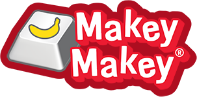 LEARNING OUTCOMES:ST2-7MW-T investigates the suitability of natural and processed materials for a range of purposes  ST2-2DP-T Selects and uses materials, tools and equipment to develop solutions for a need or opportunity ST2-3DP-T Defines problems, describes and follows algorithms to develop solutions Task: Workstation 3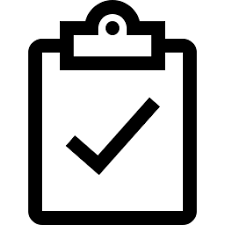 For this task you will build your own musical instrument and create an animation that can be played using real world objects.Visit the Makey Makey tutorial: http://bit.ly/musicmakeyscratchBrainstorm some ideas of what instrument you can make. The instrument needs to have at least five controls that allow everyone to play their own tune.  Construct a program in Scratch that plays different sounds depending on which arrow key you press. http://bit.ly/connectmakeyscratch Connect Makey Makey to allow the musical instrument you have developed to be played using different real world objects.If you have time, try adding extra notes, objects & even animations.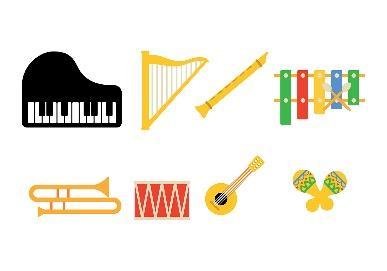 ImplementWhat kind of instrument sound will it make? Will you use the built-in sounds or record your own?_________________________________________________________________________________________________________________________________________________________________________________________________________________________________ How would you allocate the keys on the Makey Makey board? Write down the note/sound that the key will play.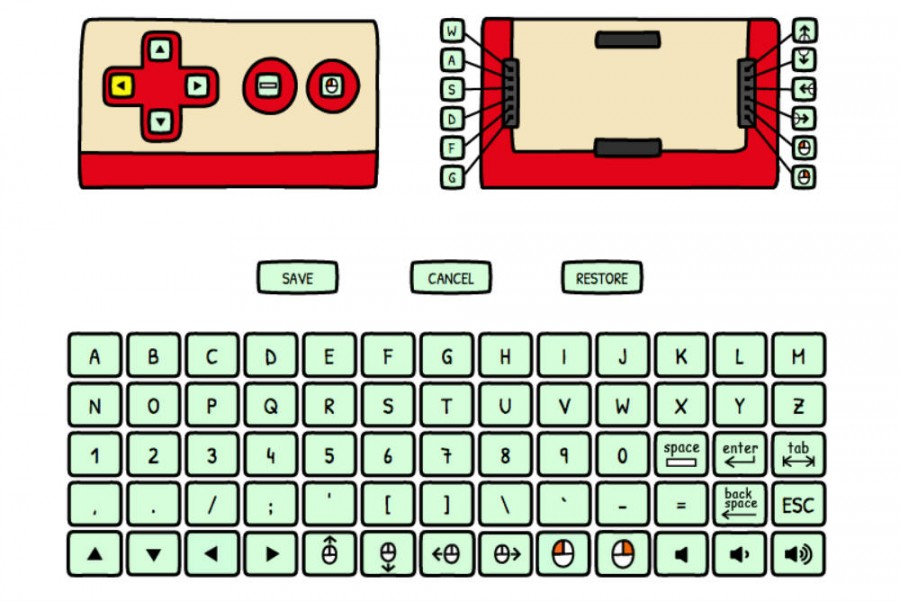 Left Arrow = _________________________________________Right Arrow = ________________________________________Up Arrow = __________________________________________Down Arrow = ________________________________________Space = _____________________________________________Optional W = ______________________________A = ______________________________S = ______________________________D = ______________________________F = ______________________________G = ______________________________Example solution → http://bit.ly/examplemakeymakeystage2